SONS OF PERICLES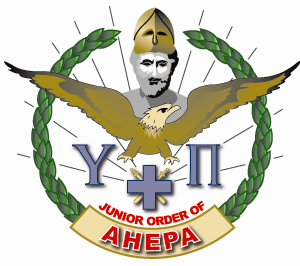 DUES REMITTANCE FORMPlease fill out and include with all dues sent to National HQ.  Dues received without proper documentation will be returned.Members under the age of 18 are exempt from dues.  Please write EXEMPT in the dues column for these members.Chapter  _________ of  ______________________________ has enclosed ____ check(s) numbered __________________ as payment for  ______ brothers.Please make checks out to SONS OF PERICLES.Remit all funds to: Sons of Pericles, Attn: Stephanie Maniatis, 1909 Q Street NW, Suite 500, Washington, DC 20009Serial #NAMEDUAL MEMBER?PHONE/EMAILADDRESSDUES($40.00)CHECK NUMBER